 St Elizabeth Hospice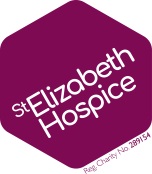   Volunteer Role DescriptionRole:   HairdresserLocation:    Community Care Unit – Ipswich, St Elizabeth Hospice SiteStaff Member Link:    Community Care Unit Team LeaderPurpose of Role and ServiceTo be a member of the Community Care Unit team providing hairdressing.Key ActivitiesTo provide the following service - cut, trim, shampoo, set and blow dry.  (NB Perming and colouring are strictly excluded from the hairdressing service)To report any patient concerns to nursing staff without delayTo assist patients in getting to the hairdressing salon, ensuring their comfort throughout the session and to help patients back from the salon to their chair or placeTo be responsible for the general look and upkeep of the salon To keep the salon tidy and clear up afterwards, changing linen as required and ensuring that towels, etc. are laundered regularlyTo advise the Community Care Unit Team Leader of any materials which are required to run the serviceTo discuss with the Community Care Unit Team Leader any new ideas you may have for the hairdressing service, or any changes you would like to makeOrganisational Responsibilities	To work within the policies of the hospice and act within Care Standards at all times 	To uphold the hospice and individual team values at all times	To ensure effective use of resources	To participate in the hospice education programme and attend training courses as required	To respect at all times the confidentiality of information covering patients, staff and volunteers	To play an active part in the development and maintenance of good relationships with all who have business with the hospice	To promote the hospice Philosophy of Care towards patients, relatives and visitorsGenerally to contribute towards ensuring a safe environment for all persons on the premises	Because of the special nature of the hospice and its work you may on occasion be asked to undertake other duties to help maintain our high standard of careVolunteers are required to respond positively to all reasonable instructions given by Link Members or other members of hospice staff. While volunteer suggestions and opinions are always welcomed, the responsibility for operational and strategic decisions lies with the hospice management.Personal Qualities DBS – Due to regular contact with patients and/or confidential information, this role requires a DBS check.AttributesEssential/DesirableQualification and training to be providedSkills and AbilitiesE - Advanced ApprenticeshipE - Good communication and listening skillsKnowledge & ExperienceD - Hairdressing salon experienceAttitudes and ValuesE - CaringQualifications, TrainingE - Level 3 HairdressingeLfH Modules - Roles and Responsibilities of a Volunteer, Communications for Volunteers, Health, Safety and Infection Prevention and Control for Volunteers, Data Security Awareness for Volunteers, Conflict Resolution for Volunteers, Fire Safety for Volunteers, Equality, Diversity and Human Rights for Volunteers, Moving and Assisting for Volunteers, Safeguarding Adults for Volunteers.Other - Wheelchair Awareness 